INFORMASI PERSKisah puasnya seorang pelanggan berkat keandalan dan efisiensi bahan bakar excavator Volvo EC210D Happy New Year, pemilik sekaligus operator Volvo EC210D merasa puas dengan keandalan dan efisiensi bahan bakar excavator miliknya saat bekerja memuat pasir endapan sungai ke mesin crusher di tambang pasir di Jawa Tengah. 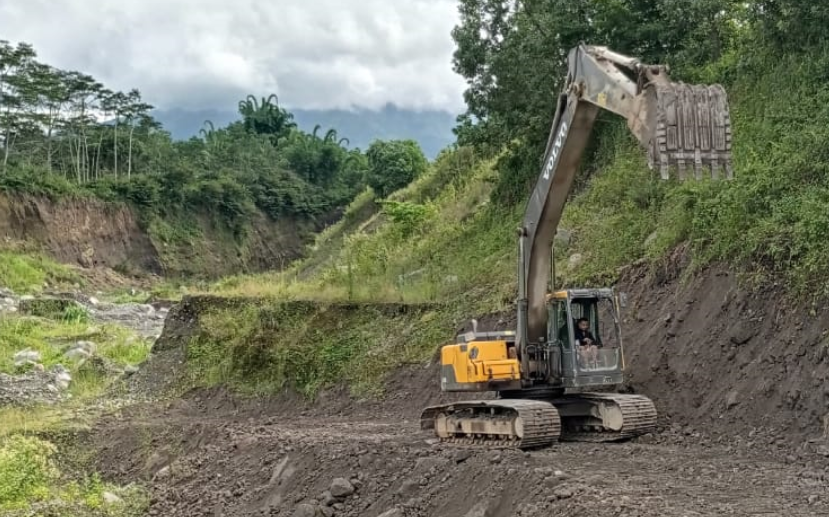 Di sebuah tambang pasir di Kecamatan Borobudur, Kabupaten Magelang, Jawa Tengah, seorang pria tidak hanya terlihat senang (happy) dari namanya saja, tapi ia juga “happy” mengoperasikan excavator Volvo EC210D. Sejak 2017, Happy New Year–nama pria tersebut–telah memercayakan sang excavator kelas 20 ton yang terbukti andal dan efisien untuk memuat endapan pasir di sungai ke crushing unit.Excavator yang ia operasikan ini bekerja selama 8-10 jam per hari tanpa sedikit pun kehilangan performanya. "Saya lebih memilih Volvo EC210D dibandingkan merk lain karena kinerja, keandalan, dan kualitas unit yang terjaga dalam waktu yang lama," ujarnya.EC210D dirancang dengan komponen yang awet demi menghasilkan performa optimal di semua aplikasi, mempertahankan nilai guna alat, dan keuntungan yang juara. Tidak heran, Happy sangat optimis jika unit ini dapat terus ia gunakan dalam 5 hingga 8 tahun mendatang. Menurutnya, dalam kurun waktu tersebut alat ini mampu menekan biaya produksinya berkat konsumsi bahan bakar yang irit. "Volvo EC210D benar-benar sangat irit bahan bakar," imbuhnya antusias.Sangat efisienMesin tangguh asli buatan Volvo yang bekerja selaras dengan sistem hidraulis mampu menghasilkan torsi tinggi di rpm rendah sehingga kombinasi antara performa dan efisiensi bahan bakar dapat tercipta. Sedangkan untuk mengejar waktu siklus yang cepat dan konsumsi bahan bakar yang optimal, operator dapat memilih lima mode kerja yang disesuaikan dengan kondisi riil di lapangan: I (Idle), F (Fine), G (General), H (Heavy), dan P (Power Max).Faktor lain yang membuat Happy New Year menyukai EC210D adalah fitur keamanan dan stabilitas. Hal ini penting mengingat tambang pasirnya terletak tidak jauh dari gunung berapi aktif yang penuh medan curam dan longsor, selain itu juga rawan erupsi sewaktu-waktu. Baginya semua itu tidak menjadi masalah karena EC210D memiliki pijakan yang baik di area yang licin serta visibilitas kabin yang luar biasa untuk membantunya bekerja secara aman dan tetap produktif.Perawatan yang mudahSeperti lazimnya memiliki sebuah mesin, perawatan rutin tak ayal menjadi hal wajib. Untungnya, Happy New Year selalu didukung oleh dealer resmi Volvo, PT Indotruck Utama. “Dealer Volvo selalu siaga membantu jika terjadi masalah mendadak. Hal itu berguna agar unit selalu siap digunakan tanpa harus downtime,” jelasnya.Pengecekan rutin dirasanya mudah karena terdapat pelat anti selip, pengelompokan filter, akses langsung dari tanah, dan titik pelumasan di satu tempat. Interval servis yang panjang membuat mesin selalu siap dioperasikan dan meningkatkan produktivitas secara maksimal.Performa andal, efisiensi bahan bakar, dan dukungan layanan yang responsif tak pelak membuat Happy New Year menjadi salah satu pelanggan Volvo yang happy. 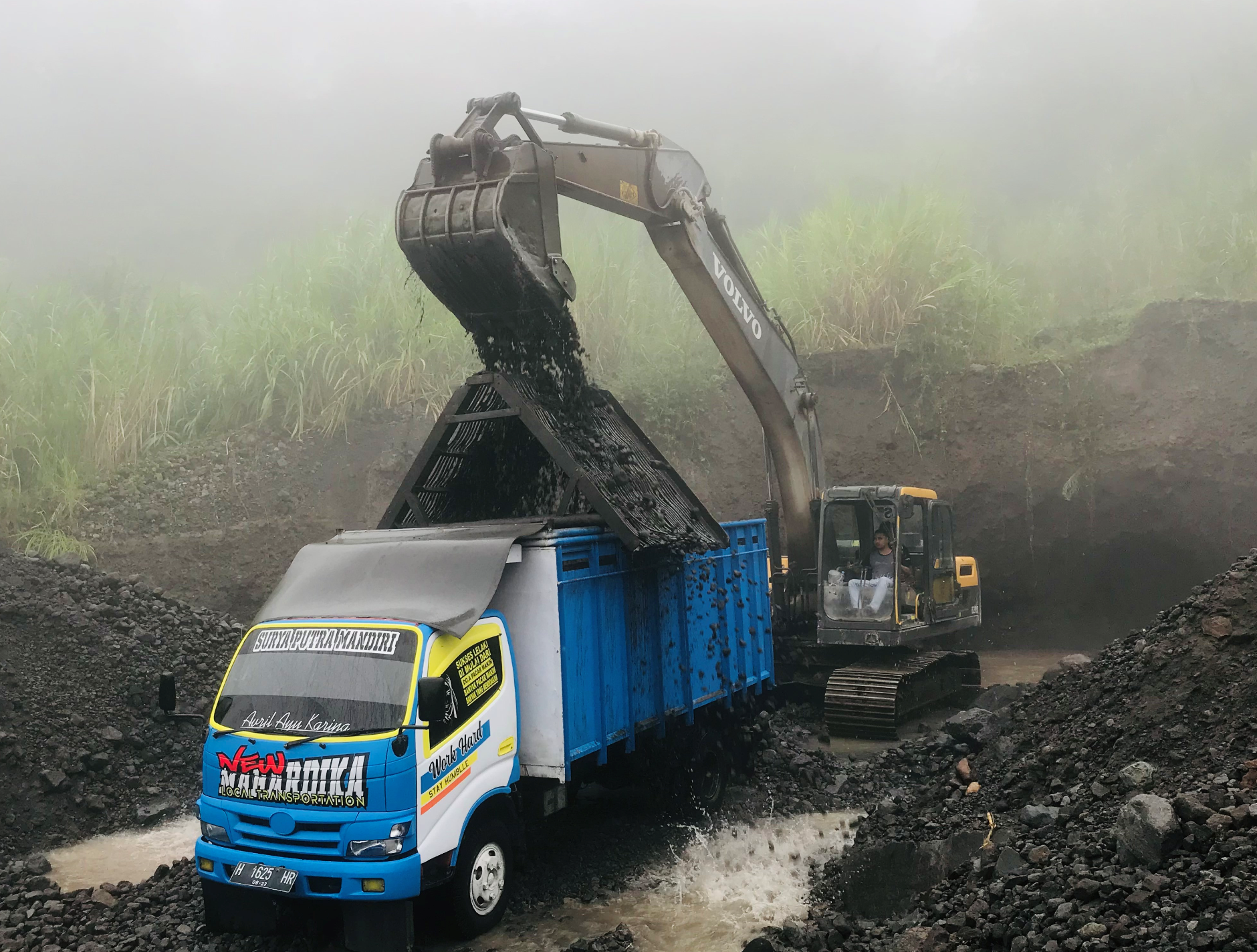 Selesai.May 2021Untuk informasi lebih lanjut, kunjungi: https://www.volvoce.com/asiaAtau hubungi:Tiffany Cheng 	 	 Hannah KitchenerHead of Brand, Marketing & Corporate SE10 CommunicationT: +44 207 923 5863Region Asia and Region ChinaE: hannah.kitchener@se10.comVolvo Construction EquipmentE: tiffany.cheng@volvo.com